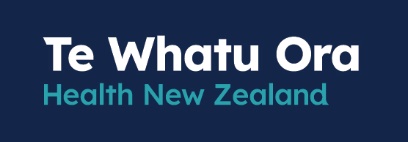 Calling for Expressions of InterestNational palliative care steering groupDo you know what it’s like for tūroro/patients and whānau using health services in palliative and end-of-life illness?Te Whatu Ora - Health New Zealand are developing a work programme co-sponsored by Te Aka Whai Ora – Māori Health Authority, that supports a nationally consistent approach to palliative care across Aotearoa New Zealand.We’re seeking to establish a steering group of health service experts to provide oversight and guidance for this national work programme over the coming 2 years. The steering group will also establish and oversee the various short-term working groups required (recruitment for the initial working groups will begin in Aug/Sept 2023). See the draft Terms of Reference for further information. 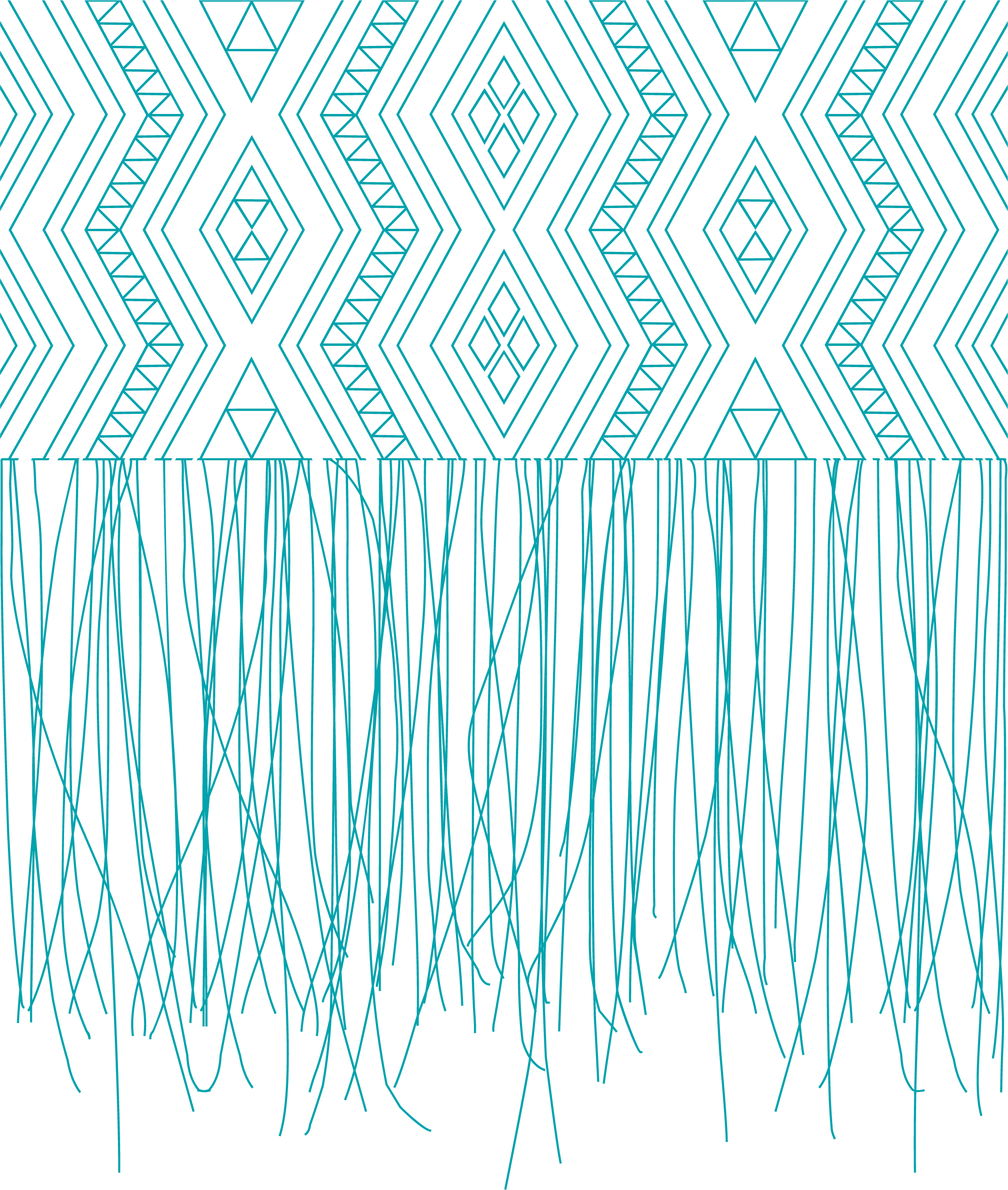 WHO SHOULD APPLY?We have positions on the national steering group for those with experience of:HospiceHospital palliative careAged residential careGeneral practiceMāori and Pacific communitiesResearch and academic communitiesRegional Commissioning, Te Whatu Ora Receiving palliative services (patients and whānau)Hospital and Specialist Services, Te Whatu OraHealth policy, Manatū Hauora – Ministry of HealthConsideration will be given to ensuring diversity of cultural perspectives, experience, and geographic spread.  ROLE REQUIREMENTSYou’ll be:passionate about ensuring palliative and end-of-life care meets the needs of all New Zealanders and their whānaua leader in your community or professional fieldable to work collaboratively, promote trust, share information and be innovativeavailable to attend meetings and progress work between meetingsable to commit to a minimum 2 year term. Skills/experience required:experience of supporting a family member in the last year of their life (eg, as a family carer or whānau member), orexpertise and/or experience in palliative care services (eg, researching, planning, funding or delivering services, and monitoring outcomes)proven history of working collaboratively to lead change in community or professional groupsa flexible and effective communicator (eg, email, videoconference, face-to-face, in groups).Payment for meeting attendance and travel expenses is covered as per the Health Quality and Safety Commission Partners in Care consumer engagement operational policy.KEY DATES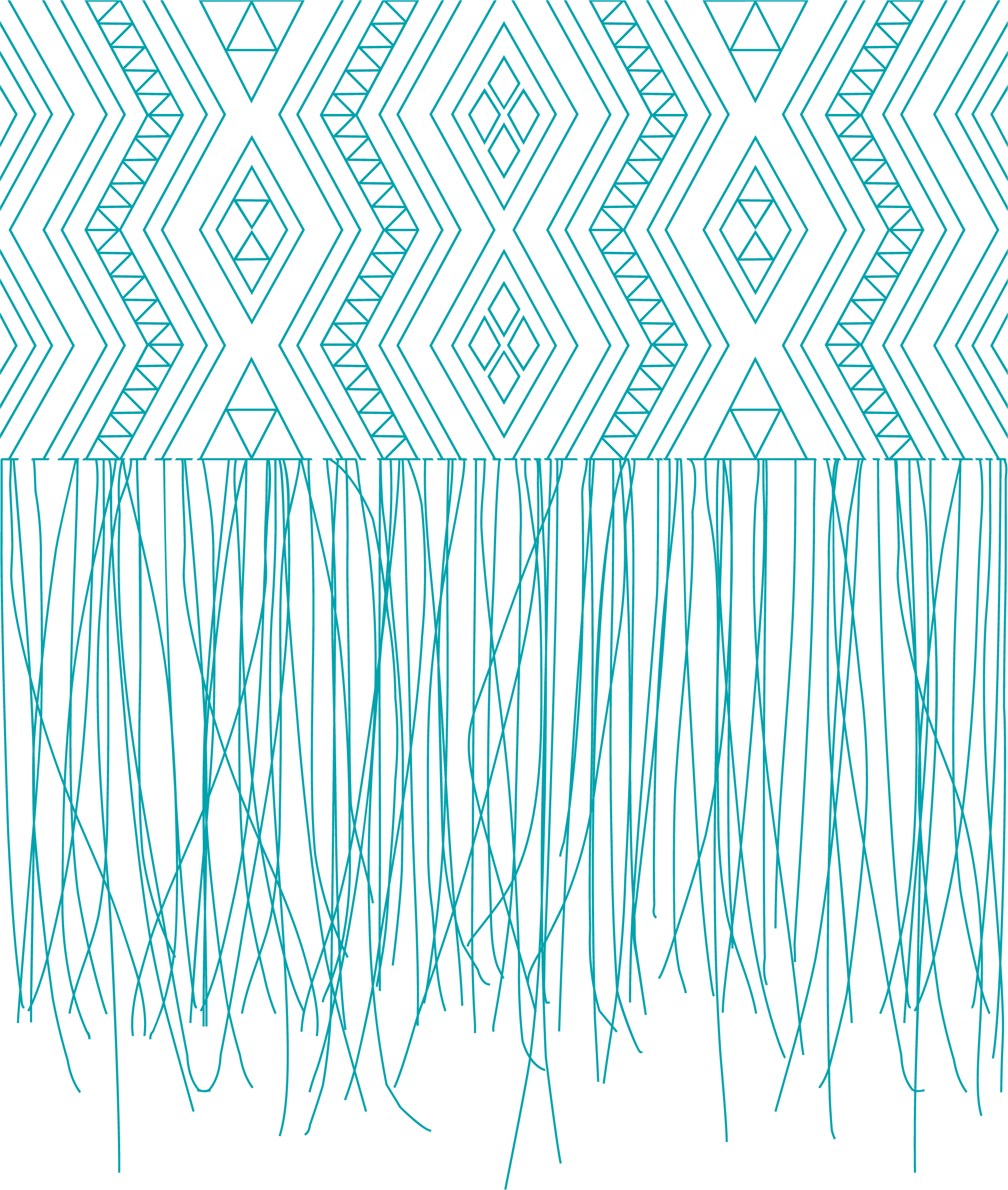 HOW TO APPLYPlease complete the application form below and email it to:palliativecare@health.govt.nzFor further information please see the draft Terms of Reference or email Stephanie Read (Programme Manager – Palliative Care, Te Whatu Ora):  Stephanie.Read@health.govt.nz To join our stakeholder list and receive updates on our palliative care work programme (including future Expressions of Interest for the working groups), email your contact details to palliativecare@health.govt.nz Ehara tāku toa i te toa takitahi, he toa takitiniMy strength is not as an individual, but as a collectiveApplication form for the national palliative care steering groupExpression of Interest publishedTuesday 4 July 2023Closing date for applicationsMonday 17 July 2023 (close of business)Outcome notificationFriday 28 July 2023 (no later than)First steering group videoconference meetingThursday 3 August, 1.00pm – 3.00pmYour details:Your details:Your details:NameTown/City/Place of Residence ​Town/City/Place of Residence ​Closest Airport ​Work TelephoneWork TelephoneMobile Job title/Role (if applicable)Job title/Role (if applicable)Organisation or community groupMobility/accessibility requirementsMobility/accessibility requirementsMobility/accessibility requirementsEmail Postal Address​​​​Brief history of your experience and/or expertise in palliative care or health services in Aotearoa New ZealandBrief history of your experience and/or expertise in palliative care or health services in Aotearoa New ZealandBrief history of your experience and/or expertise in palliative care or health services in Aotearoa New ZealandBrief history of your experience advocating for Māori and/or Pacific Peoples Brief history of your experience advocating for Māori and/or Pacific Peoples Brief history of your experience advocating for Māori and/or Pacific Peoples Brief history of your involvement in community or professional groupsBrief history of your involvement in community or professional groupsBrief history of your involvement in community or professional groupsAnything else you would like to add to support your application Anything else you would like to add to support your application Anything else you would like to add to support your application If applicable, manager approval (to endorse your application and/or support your participation)If applicable, manager approval (to endorse your application and/or support your participation)If applicable, manager approval (to endorse your application and/or support your participation)Name:Title and Organisation:Signature:                                                                                               Date:   Name:Title and Organisation:Signature:                                                                                               Date:   Name:Title and Organisation:Signature:                                                                                               Date:   